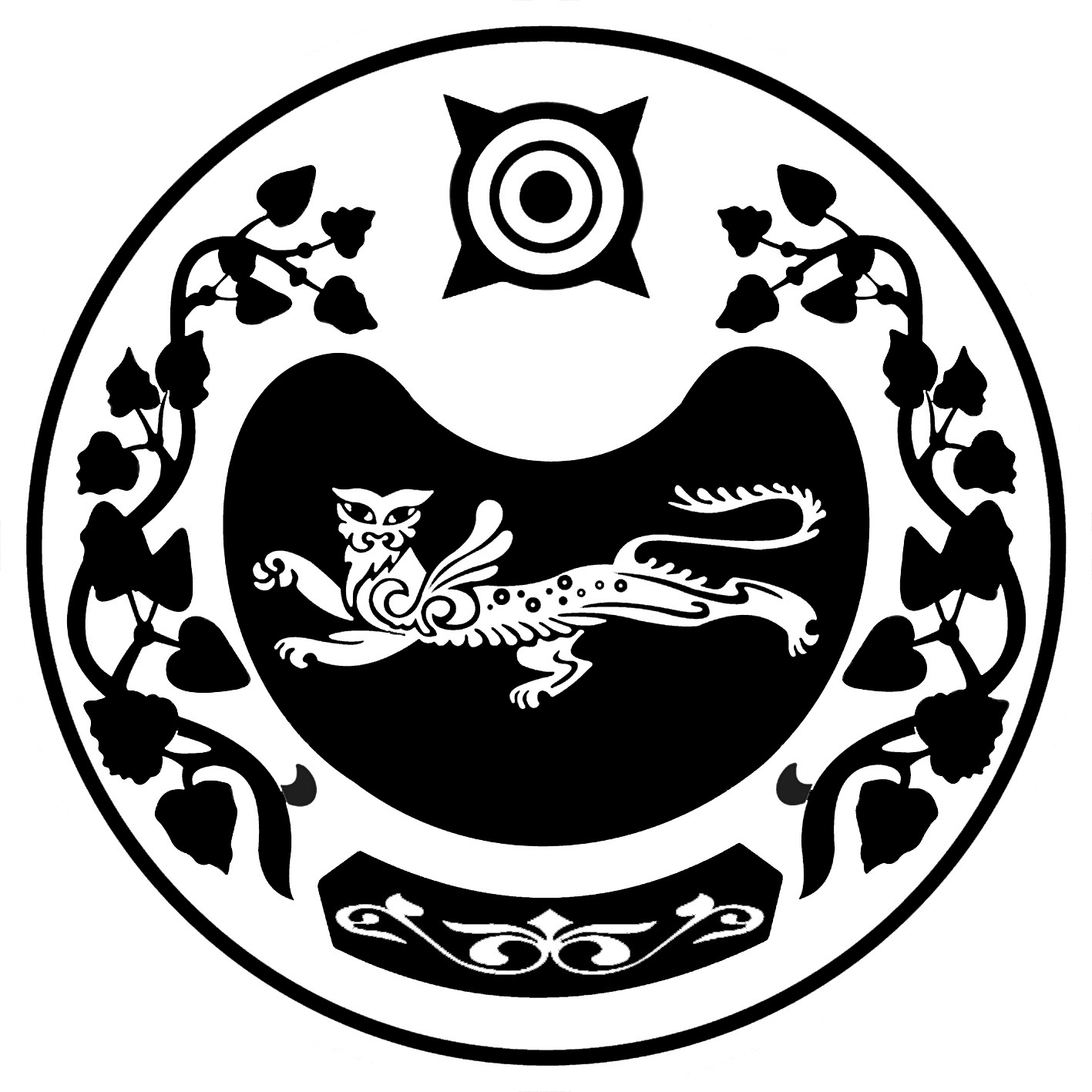                                              ПОСТАНОВЛЕНИЕ03.11.2022 г.                                                                                  № 63-п                                                        с.ВесеннееО внесении изменений в приложение 2Постановления Главы Весенненского сельсовета от03.09.2020 №39-п «О  порядке применения и детализациибюджетной классификации Российской Федерациипри осуществлении бюджетного процесса вмуниципальном образовании Весенненский сельсоветУсть-Абаканского района  Республики Хакасия»В соответствии с абзацем 12 статьи 8, абзацем 2 пункта 9 статьи 20, абзацами 3 и 5 пункта 4 статьи 21 Бюджетного кодекса Российской Федерации (Собрание законодательства Российской Федерации, 1998, № 31, ст. 3823)и Приказом Министерства финансов Российской Федерации от 01.07.2013 № 65н «Об утверждении Указаний о порядке применения бюджетной классификации Российской Федерации», в целях единства бюджетной политики и организации работы по применению и детализации бюджетной классификации Российской Федерации при формировании и исполнении бюджета муниципального образования Весенненский сельсовет Усть-Абаканского района  Республики Хакасия 1.Внести изменения в Приложение 2 «Перечень кодов детализации целевых статей классификации расходов бюджета муниципального образования Весенненский сельсовет Усть-Абаканского района Республики Хакасия» 2.Ввести дополнение в Приложение 2 «Перечень кодов детализации целевых статей классификации расходов бюджета муниципального образования Весенненский сельсовет Усть-Абаканского района Республики Хакасия» строками следующего содержания мероприятия:- 36001 Муниципальная программа «Энергосбережение и повышение энергетической эффективности муниципального образования Весенненского сельсовета Усть-Абаканского района Республики Хакасия»  ,-S 1520 Мероприятия направленные на энергосбережение и повышение энергетической эффективности.         3.Признать утратившими силу Постановление главы Весенненского сельсовета от 03.09.2020 № 39-п «О порядке применения и детализации бюджетной классификации Российской Федерации при осуществлении бюджетного процесса в муниципальном образовании Весенненский сельсовет Усть-Абаканского района на очередной  год» (с последующими изменениями) с 01.01.2023 года.4. Приложения 2,3 читать в новой редакции5.Контроль за исполнением настоящего приказа оставляю за собой.Глава Весенненского сельсовета                                   В.В.ИвановРОССИЯ ФЕДЕРАЦИЯЗЫХАКАС РЕСПУБЛИКАЗЫВЕСЕННЕНСКАЙ ААЛ ЧOБIНIНУСТАF-ПАЗЫРОССИЙСКАЯ ФЕДЕРАЦИЯРЕСПУБЛИКА ХАКАСИЯАДМИНИСТРАЦИЯВЕСЕННЕНСКОГО СЕЛЬСОВЕТА